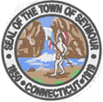 Under direction of the First Selectman, the Blight Enforcement Officer is charged with the enforcement of the Anti-Blight Ordinance of the Town of Seymour.   He or she can request assistance from the Building Inspectors, Zoning Enforcement Officers, and Seymour Police Department if necessary.  Participate in the development of goals and objectives as well as policies and procedures for the Blight Enforcement Office; Make recommendations for changes and improvements to existing standards, policies, and procedures Participate in the implementation of approved policies and proceduresReceive, record, and respond to citizen complaints and reports from other agencies and departments on alleged violations of blightProvide property owner with a notice of violation by leaving a copy with him or her or affixing it to the premises; Provide a copy of the violation to each property owner via certified mail, with return receiptProvide a copy of the Ordinance for Fines and Hearing procedures along with each notice of violationFile a copy of each violation form with the First Selectman’s Office Schedule and perform all follow-up functions to gain compliance including letters, inspections, calls, meetings, and discussions to ensure compliance with appropriate codes and ordinances.Maintain accurate documentation and case files on all investigations, inspections, enforcement actions, and other job related activities including accurate and detailed information regarding ordinance enforcement activity to substantiate violations; draw diagrams and illustrations and take photographsWorks under direct supervision of the First Selectman. None.  He or she can request assistance from the Building Inspectors, Zoning Enforcement Officers, and Seymour Police Department if necessary.  Thorough knowledge of Anti-Blight Ordinances of the Town of Seymour. Ability to investigate complaints and mediate resolutions in a timely and tactful manner.Ability to perform effective field inspections and to enforce orders firmly and in a professional and courteous manner based on the findings of such investigations or inspections.Ability to prepare accurate and detailed documentation of investigation findings.Ability to maintain complex logs, records, and files.Ability to establish and maintain effective working relationships. Ability to interact respectfully and courteously with members of the public. Communicate clearly and concisely, both orally and in writing.High school graduate or equivalent Experience dealing with the public in an enforcement, inspection, investigation or customer service capacity. Experience that includes the enforcement of municipal codes and supervisory responsibility is highly desirable.Must hold valid Connecticut Motor vehicle operator’s license.